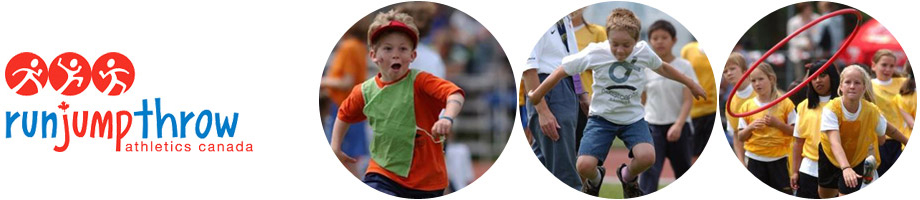 Miramichi Track and Field ClubThere is a local group of Track and Field enthusiasts working to organize a Miramichi Track and Field club.  The initial event organized is a Run, Jump, Throw coaching session being offered on Monday, May 12th at MVHS from 6:30-9pm.  This will be free of charge and beneficial for any teachers, parents, or coaches interested in helping out in some way with this club.  This session is usually a two-day course, and runs up to $100, so this is a great opportunity.  If you are interested in attending this session, please contact Tammy Stewart at tammy.stewart@nbed.nb.caFollowing this, we are planning to run a Run, Jump, Throw 12 Challenge Series.  For this series, youth aged 5 to 12 are invited to participate in 4 evenings of 12 Challenges, which are planned for Mondays - May 19, 26, June 2 and 9th at the James M Hill track in Miramichi.  Three different track and field events are scheduled every week for a total of 12 events (hence the name of the program). The instructors will be trained Run, Jump, Throw instructors. Categories will be : Kindergarten to grade 2 students – 6:00 PM to 6:50 PM Grade 3 to grade 6 students – 7:00 PM to 7:50 PMRegistration fee will be $25 and will be done online on http://www.trackie.com/online-registration/event.php?id=1258  For more information, contact: tammy.stewart@nbed.nb.ca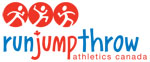 What is Run Jump Throw? •A fun and active learning environment•Individual improvement and positive reinforcement•Developing the skills of running, jumping and throwing in age appropriate progressions•Improvement in physical and emotional well-being•Safe instructionFor more details, check out their website: http://www.athletics.ca/page.asp?id=64